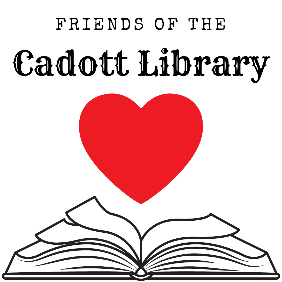 AgendaCall to OrderRoll Call/AttendanceReview and Approval of Previous Meeting MinutesStanding BusinessTreasury Report2019 Budget OverviewThank You to DonorsNew BusinessMovie Licensing for LibraryMichael Perry in Augusta2020 Letter CampaignAdditional FundraisingAdditional CommentsAdjournmentJoining the Friends of the Library costs nothing but your time! If you’re interested in helping the library with fundraising, programming, and service efforts, come and learn more about how you can help.  The Friends of the Cadott Community Library are a 501(c)3 Nonprofit organization that directly benefits the library.  For more information: bit.ly/CadottFriends ∙ 715-289-4950 ∙ cadottpl@cadottlibrary.org